Коммерческое предложениеКушетка смотровая с вырезом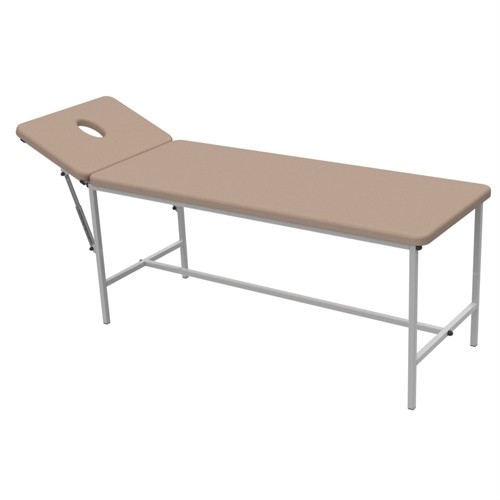 Предназначение
Кушетка предназначена для проведения массажных и косметических процедурОписание:Каркас кушетки обит высококачественным кожзаменителем на хлопковой основе.Наличие отверстия для лица позволяет клиенту комфортно разместиться на ложе кушетки и максимально расслабит мышцы шеи. Каркас выполнен из металлического профиля, покрытого полимерно-порошковым покрытием, наиболее устойчивым к различным дезинфицирующим растворам.Технические характеристикиКушетка смотровая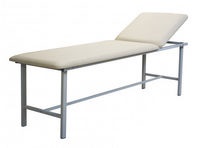 ПредназначениеКушетка предназначена для проведения массажных и косметических процедур. Описание:Каркас кушетки обит высококачественным кожзаменителем на хлопковой основе.Регулировка угла подъема головной панели пошаговая*. Ложе и головная панель обшиты винили с кожей, устойчивой к истиранию и воздействию дезинфицирующих средств. Доступны в разных цветах.Кушетка имеет стальной каркас, мягкое ложе и нерегулируемую/регулируемую* по углу подъема головную панель. Технические характеристикиШтатив для инфузионных вливаний на колёсиках 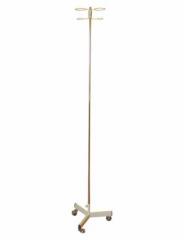 ПредназначениеШтатив для длительных вливаний предназначен для размещения флаконов  и одноразовых систем с лекарственными растворами при проведении процедур в лечебных учреждениях.Описание:Основание трех лучевое. Имеет две корзины для флаконов. Высота фиксированная. Три самоориентирующихся колеса диаметром 50 мм. Каркас выполнен из металлического профиля, покрытого полимерно-порошковым покрытием, наиболее устойчивым к различным дезинфицирующим растворам. Технические характеристикиДиаметр колесных опор - 	50 ммНоминальная нагрузка - 	5 кгВес штатива - 	7 кгШирма 1-х створчетая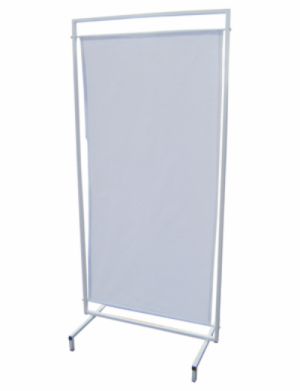 Ширма 2-х створчетая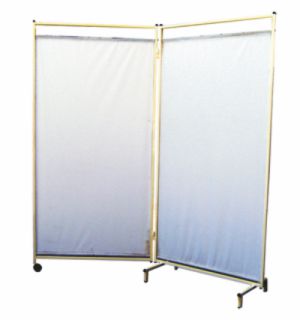 ПредназначениеМедицинская 2-х створчетая ширма  предназначена для разделения пространства на зоны, осмотра пациентовОписание: Ширма  изготовлена из трубчатого профиля, окрашенного экологически чистыми полимерными красками. Две секции. Материал полотна Болонь. Одно самоориентирующееся колесо диаметром 50 мм. Каркас выполнен из металлического профиля, покрытого полимерно-порошковым покрытием, наиболее устойчивым к различным дезинфицирующим растворам. Цвет: зеленый.Технические характеристикиШирма 3-х створчетая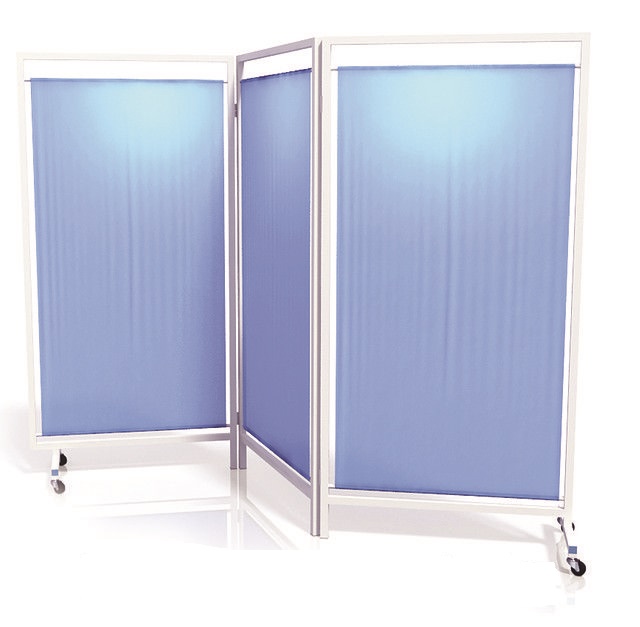 ПредназначениеМедицинская 3-х створчетая ширма  предназначена для разделения пространства на зоны, осмотра пациентовОписание: Ширма  изготовлена из трубчатого профиля, окрашенного экологически чистыми полимерными красками. Три секции. Материал полотна Болонь. Два самоориентирующихся колеса диаметром 50 мм. Каркас выполнен из металлического профиля, покрытого полимерно-порошковым покрытием, наиболее устойчивым к различным дезинфицирующим растворам. Цвет: зеленый.Технические харатеристикиПеленальный столик, с полкой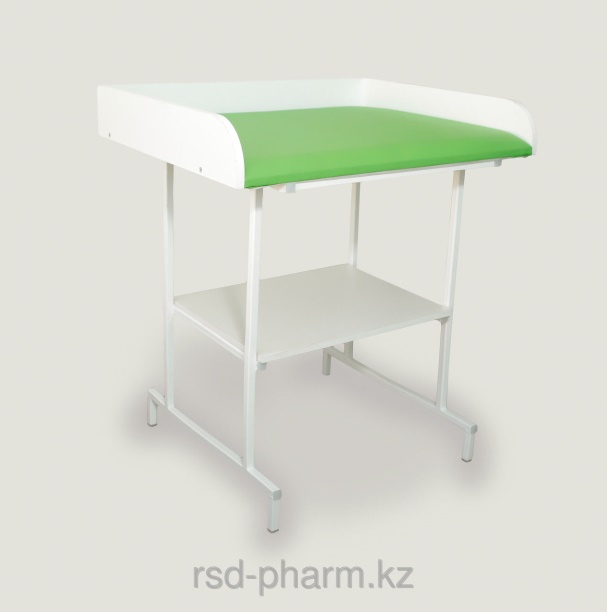 ПредназначениеПеленальный столик, с полкой – это вид медицинской многофункциональной мебели. Она предназначена для проведения терапевтического осмотра новорожденного, измерения параметров, гигиенических и медицинских манипуляций, массажа, принятия воздушных ванн и переодевания ребенка. Описание: Изготовлен из гипоаллергенных материалов. Каркас изготовлен из тонкостенного металлического профиля с нанесением экологически чистой полимерно-порошковой краски, устойчивой к регулярной обработке дезинфицирующими и моющими средствами. Панель, из ДСП,  обивка столешницы и бортиков – полумягкая, из исскуственной кожи,  наполнением – ППУ, устойчивой к истиранию и воздействию дезинфицирующих средств. Технические характеристикиДиректор							Панкратов В.В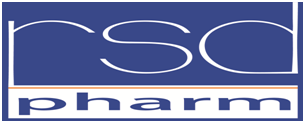 ТОО “RSD-Pharm” 100000
г. Караганда, ул. Гапеева 18/3
e-mail: rsd-pharm@mail.ru тел/факс:8(7212)360-802
87758945222, 87055878822
AO «АТФ Банк» г. Караганда,
БИН: 130840019471
ИИК: KZ14826M0KZTD2003197№НаименованиеЦенаКол 1Кушетка смотровая  с вырезом35 00012Кушетка смотровая33 00013Штатив для инфузионных вливаний на колесиках8 00014Ширма 1-х створчатая19 50015Ширма 2-х створчатая29 50016Ширма 3-х створчатая44 50017Пеленальный столик 26 0001Габаритные размеры кушетки, мм (длина-ширина-высота)1900х650х700Размер ложа, мм1400х650Размер головной панели, мм500х650Угол наклона подголовника (для моделей с регулируемым подголовником), от горизонтали, градот 0 до 45Масса, кг (не более)40Допускаемая нагрузка на ложе, кг180Каркас из стальных труб белого цвета с полимерно-порошковым покрытием, мм20-20-1,5Основа ложа из ДСП, мм1,6Высота набивки из поролона, мм30Габаритные размеры кушетки, мм (длина-ширина-высота)1900х650х550Размер ложа, мм1400х650Размер головной панели, мм500х650Угол наклона подголовника (для моделей с регулируемым подголовником), от горизонтали, градот 0 до 45Масса, кг (не более)40Допускаемая нагрузка на ложе, кг180Каркас из стальных труб белого цвета с полимерно-порошковым покрытием, мм20-20-1,5Основа ложа из ДСП, мм1,6Высота набивки из поролона, мм30Страна производительКазахстанКоличество секций (створок)2Материал экрана ширмыТкань, болонОпоры ширмыОсновная опора ножки, одно саморегулирующееся колесоГабаритные размерыГабаритные размерыШирина ширмы1480.0(мм)Высота ширмы1800.0(мм)Вес14.0(кг)Страна производительКазахстанКоличество секций (створок)3Материал экрана ширмыТкань, болонОпоры ширмыОсновная опора ножки, два самоориентирующихся колеса Габаритные размерыГабаритные размерыШирина ширмы2220.0(мм)Высота ширмы1800.0(мм)Вес21.0(кг)Длина (глубина), см65Опоры пеленального столиканожкиШирина, см85.0Высота, см80.0Функциональное назначениестол пеленальныйМатериал основания столаСталь с полимерным покрытиемЦветсалатовый